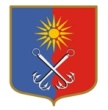 ОТРАДНЕНСКОЕ ГОРОДСКОЕ ПОСЕЛЕНИЕ КИРОВСКОГО МУНИЦИПАЛЬНОГО РАЙОНА ЛЕНИНГРАДСКОЙ ОБЛАСТИСОВЕТ ДЕПУТАТОВТРЕТЬЕГО СОЗЫВАР Е Ш Е Н И Еот «13» марта 2019 года №12О награждении В соответствии с Положением о Почетной грамоте совета депутатов муниципального образования "Город Отрадное" утвержденным решением совета депутатов 08 сентября 2010 года №55 совет депутатов решил:Наградить почетной грамотой совета депутатов за многолетний добросовестный труд и высокий профессионализм, подготовку учащихся – лауреатов международных, Всероссийских, областных конкурсов, и в связи с празднованием 45-летия  МБУДО «Отрадненская детская школа искусств»:Литвякову Наталью Михайловну – преподавателя класса скрипки, руководителя Образцового самодеятельного коллектива «Ансамбль скрипачей»;Кремневу Ирину Владимировну – преподавателя класса фортепиано.Наградить благодарностью совета депутатов за многолетний добросовестный труд и высокий профессионализм, и в связи с празднованием 45-летия  МБУДО «Отрадненская детская школа искусств»:Левшина Владимира Александровича – преподавателя класса баяна,Гагину Анастасию Игоревну – преподавателя художественного отделения,Соколова Владимира Васильевича – дворника,Ишутину Ирину Юрьевну – преподавателя вокала.Наградить грамотой совета депутатов за многолетний добросовестный труд и высокий профессионализм и в связи с празднованием 55-летия  Муниципального казенного дошкольного образовательного учреждения «Детский сад компенсирующего вида №13 «Родничок» :Кабанову Наталью Анатольевну  - учителя-логопеда,Калюжную Татьяну Ивановну – воспитателя.Наградить благодарностью совета депутатов за многолетний добросовестный труд и высокий профессионализм и в связи с празднованием 55-летия  Муниципального казенного дошкольного образовательного учреждения «Детский сад компенсирующего вида №13 «Родничок» :Барбашову Валентину Николаевну – кастеляншу,Долгову Яну Александровну – воспитателя,Задворьеву Людмилу Ивановну – младшего воспитателя,Умнову Надежду Васильевну – младшего воспитателя,Федорову Галину Ивановну – младшего воспитателя.Наградить грамотой совета депутатов за многолетний добросовестный труд и высокий профессионализм и в связи с празднованием Дня работника коммунального хозяйства работника общества с ограниченной ответственностью «Управление коммунального хозяйства»:Тихонову Татьяну Анатольевну – главного бухгалтера ООО «УКХ»;Наградить благодарностью совета депутатов за многолетний добросовестный труд и высокий профессионализм и в связи с празднованием Дня работника коммунального хозяйства работников Муниципального предприятия «Управление коммунального хозяйства» Отрадненского городского поселения Кировского муниципального района Ленинградской области:Лущика Петра Николаевича – машиниста экскаватора,Клешнина Александра Сергеевича – механика,Шабалина Петра Павловича – тракториста.Наградить грамотой совета депутатов за многолетний добросовестный труд и высокий профессионализм и в связи с празднованием Дня защитника отечества сотрудников добровольной народной дружины Кировского района Ленинградской области «Легион»:Тяхта Дмитрия Эдуардовича,Туманова Германа Анатольевича.Наградить благодарностью совета депутатов за многолетний добросовестный труд и высокий профессионализм и в связи с празднованием Дня работника коммунального хозяйства:Цитовича Андрея Юрьевича – директора ООО «ТП Щурова».Глава муниципального образования                                   И.В. Валышкова